Kedves végzős diákok!      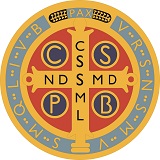 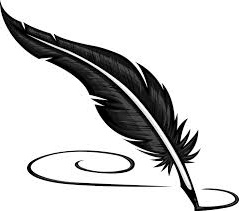 Intézményünk a Szent Benedek Általános Iskola, Középiskola, Alapfokú Művészeti Iskola és Kollégium Balatonfüredi Tagintézménye felvételi előkészítőt hirdet 8. évfolyamos diákok számára magyar nyelvtan és irodalom tárgyból.Felkészítő foglalkozásainkon a felkészítő tanár a felvételi vizsgák feladattípusait gyakorolják a diákokkal, illetve módszertani segítséget nyújt a feladatok megoldásában.Felkészítő foglalkozások időpontja:Magyar nyelv és irodalom:Szerda 16:00 – 17:40Felkészítő tanár: Stubán ÉvaA felkészítő foglalkozásokra jelentkezni lehet az iskolai elérhetőségeken:06-87/342-651titkarsag.balatonfured@szbi.hu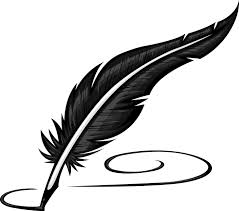 Jelentkezési határidő: 2017. szeptember 30.Szeretettel várunk minden tanulni vágyót!